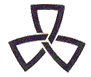 品川区総務部税務課令和４年１０月修正目　　次（１）報告書光ディスクの規格	２（２）ファイルの仕様	２（３）レコードの内容および作成要領	３（４）光ディスクの提出にあたっての留意事項	１８（５）提出済のレコードの訂正、取消および追加の方法	１９（６）当区から送付する特別徴収税額通知書データの規格	１９（７）当区から送付する特別徴収税額通知書データのレコード内容	２０（１）光ディスクの規格提出することができる光ディスク（ＣＤ・ＤＶＤ）は、次に掲げるものとします。※　書き込みは、ディスクアットワンス（シングルセッション）方式とする。（２）ファイルの仕様①＜ファイル名＞給与支払報告書の場合「315dat**.csv」、公的年金等支払報告書の場合「331dat**.csv」と記録します。　　　　　なお、ファイル名の一部にある「**」には、ファイル数により「01」～「99」を記録します。　　　　　（例）２枚のＣＤに分けて提出する場合　　　　　　　　・１枚目のＣＤに格納するファイル　　　「315dat01.csv」　　　　　　　　・２枚目のＣＤに格納するファイル　　　「315dat02.csv」②複数の特別徴収義務者（公的年金の場合は提出義務者）の分を取りまとめて提出する場合は、特別徴収義務者ごと（公的年金の場合は提出義務者ごと）にファイルを作成してください。③ファイルをワープロやテキストエディタ等で展開した時のイメージは、次のとおりです。　　　（例）給与支払報告書の場合※ファイル中のレコードは１レコードごとに改行される文字列として表現され、レコード形式は可変長です。（３）レコードの内容および作成要領①作成要領中での形式および項目長について形式中の「全」は全角文字、「数」は半角数字、「英」は半角英字、「カ」は半角カタカナ、「半」はすべての半角文字（記号を含む）を表します。文字数で「以内」のついているものは、その文字数以内で可変、つかないものはその文字数が必須になります。その場合、数値項目は前ゼロで記録します。　Ａ．給与支払報告書Ｂ．公的年金等支払報告書②各項目の記録にあたっての留意事項Ａ．各項目共通半角文字の「，（カンマ）」は、各項目の区切り以外には使用しないでください。記録すべき事項がない項目については、記録を省略して、区切りを表わす「,（カンマ）」を記録します。ただし、文字数分のスペースを記録しても差し支えありません。（例）半角10文字の記録が不要な場合。前の項目,,後の項目前の項目,△△△△△△△△△△,後の項目　（△は半角スペースを表します。）全角文字項目に半角文字を混在させないでください。全角文字項目に（かっこ）やブランクを記録します。場合は、半角文字は使用しないで、必ず全角文字の記号やブランクを使用してください。Ｂ．住所・居所・所在地について原則として都道府県から連続して記録します。ただし、都道府県名は省略しても差し支えありません。漢字と仮名は併用しないでください。ただし、正式な市区町村名が仮名表示の場合はこの限りではありません。（例）×　品川区きたしながわ１－２－３　　　×　品川区キタシナガワ１－２－３○　埼玉県さいたま市・・・◆　 都道府県、市区町村の「県」、「市」、「町」等の文字は省略したり句読点等で区切ったりしないでください。（例）○　東京都品川区北品川１－２－３　　　×　東京都・品川区・北品川・１－２－３　　　×　東京都,品川区,北品川,１－２－３×　東京□品川□北品川□１－２－３　　（□は全角スペースをあらわします。）都道府県、市区町村、字名等の区切りは不要ですが、ブランクによる区切りはあっても差し支えありません。ただし、この場合のブランクは１文字分にしてください。（例）○　東京都品川区北品川１－２－３　　　○　東京都□品川区□北品川□１－２－３×　東京都□□品川区□□北品川□１－２－３×　東京都／品川区／北品川／１－２－３　　（□は全角スペースをあらわします。）住所の記載にあたって通常使用される記号（「－」、「～」等）は「丁目」、「番」、「号」、「番地」に変換する必要はありません。（例）○　東京都品川区北品川１－２－３　　　○　品川区北品川１～２～３　　　○　東京都品川区北品川１丁目２－３　　　○　東京都品川区北品川１丁目２番３号「様方」、「気付」等の方書はこの項目に記録し、氏名または名称の項目には記録しないでください。郵便番号は記録しないでください。Ｃ．氏名・名称について漢字の個人氏名については、姓と名の区切りは不要ですが、ブランクによる区切りはあっても差し支えありません。ただし、この場合のブランクは１文字分にしてくださいまた、カナの個人氏名については、姓と名を必ず１文字分のブランクで区切ってください。個人名に、肩書等を記録しないでください。肩書は「役職名」に記録します。個人名、法人名にアルファベットを記録しても差し支えありません。法人名には代表者名を記録しないでください。ただし、特別徴収義務者が専従事業主等の場合はこの限りではありません。法人の組織名については、次の略称を使用しても差し支えありませんが、その場合には必ずカッコでくくるか、左カッコ、右カッコを付してください。（例）品川産業（株）、（株）品川産業、品川産業（株、株）品川産業　　　組織名の略称Ｄ．外字等の取扱いについて漢字を使用する場合のＪＩＳ第１水準および第２水準以外の漢字、カナ、記号等および半角文字については、それぞれ次の区分により取扱ってください。半角文字のカナ、英数字、記号等、丸付き数字、かっこ付き漢字等については、ＪＩＳ第１水準および第２水準の文字に変換してください。（例）ｱ　　⇒　　ア（全角）　　　1　　⇒　　１（全角）　　　?　　⇒　　？（全角）　　　⑩　 ⇒    １０（全角２文字）　　　㈱   ⇒　　（株）（全角３文字）外字がいわゆる異字体、旧字体の場合で、それらを統一字または新字体に変換できるものは、それぞれに変換してください。（例）大藏　　⇒　　大蔵　　　齋藤　　⇒　　斉藤人名等で使用されている漢字で、他の文字に変換できないもの（独自に作成された外字等）が含まれている場合は原則として仮名で記録します。（４）光ディスクの提出にあたっての留意事項光ディスク提出の際は、正本と副本の２枚を提出してください。提出する光ディスクには、次の事項を記載したラベルを貼付してください。ａ．提出先市区町村名　　　ｂ．提出者名　　　　　ｃ．提出者住所ｄ．法人番号ｅ．指定番号（複数の場合はすべて。公的年金等支払報告書の場合は記載なし。）ｆ．提出件数（提出義務者ごと。　　　　　　　　　ｇ．提出年月日　　　ｈ．報告書の名称（「給与支払報告書」か「公的年金等支払報告書」）　　　ｉ．正本・副本の区別　　　ｊ．総枚数および一連番号（例）ラベルの記入例・ラベルは媒体からはみ出さないサイズで作成してください。・媒体にはデータの読み取りを妨げないように
ラベルを貼ってください。・媒体のケースにラベルを貼り、媒体に貼らない例が散見されます。ラベルは必ず媒体に貼ってください。・光ディスクに直接上記事項を記載する場合は、レーベル面に油性のフェルトペンで記入してください。データが損なわれるので筆先の硬い筆記用具は使用しないでください。光ディスク提出の際には、ファイルがコンピュータ・ウィルスに感染していないことを提出直前に十分に確認してください。提出する封筒の表には「給与支払報告書ＣＤ在中」「給与支払報告書ＤＶＤ在中」等、内容を明記してください。⑤　提出された光ディスクは返却しません。（５）提出済のレコードの訂正、取消および追加の方法提出済の受給者レコードを訂正、取消および追加する場合は該当分のみの報告書データを作成し、再度、提出してください。この場合、光ディスクのラベルには提出済のディスクに対する「再提出」であることを記入してください。また、書面による報告書の提出でも訂正等が可能です。ただし、給与支払報告書の場合は必ず書面による総括表を添付していただき、総括表には「電子データ提出分」、それぞれの給与支払報告書の個人別明細書には、「訂正」、「取消」、「追加」の区分を明記してください。公的年金等支払報告書の場合は、個人別明細書に「訂正」、「取消」、「追加」の区分を明記してください。電子データにより訂正等を行う場合の作成要領ａ．訂正、取消の場合は前回提出分と同じ内容（誤りのあった内容）のレコードを作成し、項目番号１０の「訂正表示」に[１]を記録します。このレコードにより前回提出分の報告書レコードが削除されます。なお、追加の場合はこのレコードは必要ありません。ｂ．次に訂正、追加の場合は正しい内容のレコードを前回提出時と同じ要領で作成してください。なお、取消の場合は、このレコードは必要ありません。（６）当区から送付する特別徴収税額通知書データの規格※給与支払報告書データを提出し、特別徴収税額通知データを希望された場合※　書き込みは、ディスクアットワンス（シングルセッション）方式とする。（７）当区から送付する特別徴収税額通知書データのレコード内容※給与支払報告書データを提出し、特別徴収税額通知データを希望された場合　＜総括表情報＞＜個人別明細情報＞　※　漢字項目については、基本的に当区の住民基本台帳に登録されている漢字を使用するため、ＪＩＳの第１水準および第２水準以外の漢字で登録されている場合はブランクとなることがあります。そのため、データの提出の際に受給者番号等で個人が特定できるように留意してください。種類種類ＣＤＤＶＤサイズサイズ１２㎝１２㎝規格規格ＣＤ－ＲＤＶＤ－Ｒ記憶容量記憶容量650ＭＢ片面4.7ＧＢ記録形式フォーマットISO 9660(Level2）/Joliet※ISO 9660(Level2）/Joliet※記録形式ファイル形式ＣＳＶ（カンマ区切形式）ＣＳＶ（カンマ区切形式）記憶コード記憶コードシフトJISシフトJIS漢字水準漢字水準JIS第１水準及び第２水準JIS第１水準及び第２水準項番項　目　名項　目　名項　目　名形式文字数作　成　要　領1法定資料の種類法定資料の種類法定資料の種類数3「315」を固定で記録します。2整理番号１整理番号１整理番号１数10税務署から連絡されている「整理番号１（10 桁の数字）」を記録します。（記録を省略しても差し支えありません。）。3本支店等区分番号本支店等区分番号本支店等区分番号半5以内税務署に連絡した本店及び支店等の各提出義務者を区分する番号（一連番号、支店番号等）を記録します。4提出義務者の住所（居所）または所在地提出義務者の住所（居所）または所在地提出義務者の住所（居所）または所在地全60以内提出義務者の住所（居所）または所在地を記録します。5提出義務者の氏名または名称提出義務者の氏名または名称提出義務者の氏名または名称全30以内提出義務者の氏名または名称を記録します。6提出義務者の電話番号提出義務者の電話番号提出義務者の電話番号半15以内提出義務者の電話番号を記録します。(例)「03-1234-5678」、「03(1234)5678」7整理番号２整理番号２整理番号２数13税務署から連絡されている「整理番号２（13 桁の数字）」を記録します。（記録を省略しても差し支えありません。）。8提出者の住所（居所）または所在地提出者の住所（居所）または所在地提出者の住所（居所）または所在地全60以内記録を省略します。9提出者の氏名または名称提出者の氏名または名称提出者の氏名または名称全30以内記録を省略します。10訂正表示訂正表示訂正表示数1提出済みの誤りレコードを訂正（取消しを含む。）するためのレコードの場合には「1」、その他の場合には「0」を記録します。11年分年分年分数2支払の確定した年を和暦２桁で記録します。なお、元年～9 年については、前ゼロを付加して「01」～「09」と記録します。12支払を受ける者住所または居所住所または居所全60以内支払を受ける者の住所または居所を記録します。13支払を受ける者国外住所表示国外住所表示数1支払を受ける場合の住所または居所が国内である場合には「0」を、国外である場合には「1」を記録します。14支払を受ける者氏名氏名全30以内支払を受ける者の氏名を記録します。15支払を受ける者役職名役職名全15以内書面による場合の記載に準じて記録します。16種別種別種別全10以内同　上17支払金額支払金額支払金額数10以内同　上　(注)未払金額を含みます。18未払金額未払金額未払金額数10以内書面による場合の記載に準じて記録します。19給与所得控除後の給与等の金額（調整控除後）給与所得控除後の給与等の金額（調整控除後）給与所得控除後の給与等の金額（調整控除後）数10以内同　上20所得控除の額の合計額所得控除の額の合計額所得控除の額の合計額数10以内同　上項番項　目　名項　目　名項　目　名形式文字数作　成　要　領21源泉徴収税額源泉徴収税額源泉徴収税額数10以内同　上　(注)未徴収税額を含みます。22未徴収税額未徴収税額未徴収税額数10以内書面による場合の記載に準じて記録します。23（源泉）控除対象配偶者の有無等（源泉）控除対象配偶者の有無等（源泉）控除対象配偶者の有無等数1書面による場合の記載に準じて記録します。主たる給与等において、控除対象配偶者（年末調整の適用を受けていない場合には、源泉控除対象配偶者）を有する場合には「1」、それ以外の場合には「2」を記録します。また、従たる給与等において、源泉控除対象配偶者を有する場合には「3」、それ以外の場合には「4」を記録します。24老人控除対象配偶者老人控除対象配偶者老人控除対象配偶者数1老人控除対象配偶者を有する場合には「1」、それ以外の場合には「0」を記録します。25配偶者(特別)控除の額配偶者(特別)控除の額配偶者(特別)控除の額数10以内書面による場合の記載に準じて記録します。26控除対象扶養親族の数特定主数2以内主たる給与等から控除した、特定扶養親族の人数を記録します。27控除対象扶養親族の数特定従数2以内従たる給与等から控除した、特定扶養親族の人数を記録します。28控除対象扶養親族の数老人主数2以内主たる給与等から控除した、老人扶養親族の人数を記録します。29控除対象扶養親族の数老人内、同居老親数2以内上記の内、同居老親に該当する人数を記録します。30控除対象扶養親族の数老人従数2以内従たる給与等から控除した、老人扶養親族の人数を記録します。31控除対象扶養親族の数その他主数2以内主たる給与等から控除した、その他の扶養親族の人数を記録します。32控除対象扶養親族の数その他従数2以内従たる給与等から控除した、その他の扶養親族の人数を記録します。33障害者の数特別障害者特別障害者数2以内扶養親族の内、特別障害者に該当する人数を記録します。34障害者の数内、同居特別障害者内、同居特別障害者数2以内上記の内、同居特別障害者に該当する人数を記録します。35障害者の数その他その他数2以内扶養親族の内、その他の障害者に該当する人数を記録します。36社会保険料等の金額社会保険料等の金額社会保険料等の金額数10以内書面による場合の記載に準じて記録します。37社会保険料等の金額の内訳社会保険料等の金額の内訳社会保険料等の金額の内訳数10以内社会保険料等の金額の内訳を、書面による場合の記載に準じて記録します。38生命保険料の控除額生命保険料の控除額生命保険料の控除額数10以内書面による場合の記載に準じて記録します。39地震保険料の控除額地震保険料の控除額地震保険料の控除額数10以内同　上40住宅借入金等特別控除の額住宅借入金等特別控除の額住宅借入金等特別控除の額数10以内同　上41旧個人年金保険料の金額旧個人年金保険料の金額旧個人年金保険料の金額数10以内同　上42配偶者の合計所得金額配偶者の合計所得金額配偶者の合計所得金額数10以内配偶者特別控除の適用を受けた人について、書面による場合の記載に準じて記録します。43旧長期損害保険料の金額旧長期損害保険料の金額旧長期損害保険料の金額数10以内書面による場合の記載に準じて記録します。項番項　目　名項　目　名形式文字数作　成　要　領44受給者の生年月日元号数1受給者の生年月日の元号、年、月、日を記録します。この場合、元号については昭和は「１」、大正は「２」、明治は「３」、平成は「４」、令和は「５」、その他は「９」を記録し、また「年」、「月」及び「日」については、それぞれ別項目で2 桁を使用し、1 桁の場合は前ゼロを付加して記録します。(例)「令和元年9 月30 日 → 5,01,09,30」45受給者の生年月日年数2受給者の生年月日の元号、年、月、日を記録します。この場合、元号については昭和は「１」、大正は「２」、明治は「３」、平成は「４」、令和は「５」、その他は「９」を記録し、また「年」、「月」及び「日」については、それぞれ別項目で2 桁を使用し、1 桁の場合は前ゼロを付加して記録します。(例)「令和元年9 月30 日 → 5,01,09,30」46受給者の生年月日月数2受給者の生年月日の元号、年、月、日を記録します。この場合、元号については昭和は「１」、大正は「２」、明治は「３」、平成は「４」、令和は「５」、その他は「９」を記録し、また「年」、「月」及び「日」については、それぞれ別項目で2 桁を使用し、1 桁の場合は前ゼロを付加して記録します。(例)「令和元年9 月30 日 → 5,01,09,30」47受給者の生年月日日数2受給者の生年月日の元号、年、月、日を記録します。この場合、元号については昭和は「１」、大正は「２」、明治は「３」、平成は「４」、令和は「５」、その他は「９」を記録し、また「年」、「月」及び「日」については、それぞれ別項目で2 桁を使用し、1 桁の場合は前ゼロを付加して記録します。(例)「令和元年9 月30 日 → 5,01,09,30」48夫あり夫あり数1記録を省略します。49未成年者未成年者数1該当する場合には「１」、それ以外の場合には「０」を記録します。50乙欄適用乙欄適用数1同　上51本人特別障害者数1同　上52本人その他の障害者数1同　上53老年者老年者数1記録を省略します。54寡婦寡婦数1該当する場合には「1」、それ以外の場合には「0」を記録します。（注）令和２年度（令和元年分）以前の給与支払報告書を作成する場合で、特例の規定に該当する寡婦の場合には「2」、その他の寡婦の場合には「1」、それ以外の場合には「0」を記録します。55寡夫寡夫数1記録しないでください。（注）令和２年度（令和元年分）以前の給与支払報告書を作成する場合で、該当する場合には「1」、それ以外の場合には「0」を記録します。56勤労学生勤労学生数1該当する場合には「1」、それ以外の場合には「0」を記録します。57死亡退職死亡退職数1同　上58災害者災害者数1同　上59外国人外国人数1同　上60中途就・退職中途就職・退職の区分数1中途就・退職の区分及びその年月日を記録します。この場合、中途就・退職の区分は、中途就職の場合には「1」、中途退職の場合には「2」、それ以外の場合には「0」を記録します。また、「年」、「月」及び「日」については、それぞれ別項目で2 桁を使用し、1 桁の場合は前ゼロを付加して記録します（「年」については和暦とします。）。(例)「令和4年9 月30 日 → 04,09,30」また、年内に中途就職、退職の双方があった場合は、最後に生じた区分を記録します。61中途就・退職年数2中途就・退職の区分及びその年月日を記録します。この場合、中途就・退職の区分は、中途就職の場合には「1」、中途退職の場合には「2」、それ以外の場合には「0」を記録します。また、「年」、「月」及び「日」については、それぞれ別項目で2 桁を使用し、1 桁の場合は前ゼロを付加して記録します（「年」については和暦とします。）。(例)「令和4年9 月30 日 → 04,09,30」また、年内に中途就職、退職の双方があった場合は、最後に生じた区分を記録します。62中途就・退職月数2中途就・退職の区分及びその年月日を記録します。この場合、中途就・退職の区分は、中途就職の場合には「1」、中途退職の場合には「2」、それ以外の場合には「0」を記録します。また、「年」、「月」及び「日」については、それぞれ別項目で2 桁を使用し、1 桁の場合は前ゼロを付加して記録します（「年」については和暦とします。）。(例)「令和4年9 月30 日 → 04,09,30」また、年内に中途就職、退職の双方があった場合は、最後に生じた区分を記録します。63中途就・退職日数2中途就・退職の区分及びその年月日を記録します。この場合、中途就・退職の区分は、中途就職の場合には「1」、中途退職の場合には「2」、それ以外の場合には「0」を記録します。また、「年」、「月」及び「日」については、それぞれ別項目で2 桁を使用し、1 桁の場合は前ゼロを付加して記録します（「年」については和暦とします。）。(例)「令和4年9 月30 日 → 04,09,30」また、年内に中途就職、退職の双方があった場合は、最後に生じた区分を記録します。項番項　目　名項　目　名項　目　名項　目　名形式文字数作　成　要　領作　成　要　領64他の支払者住所（居所）または所在地住所（居所）または所在地住所（居所）または所在地全60以内他の支払者の住所（居所）または所在地を記録します。他の支払者の住所（居所）または所在地を記録します。65他の支払者国外住所表示国外住所表示国外住所表示数1他の支払者の住所(居所)または所在地が国内である場合には「０」を、国外である場合には「１」記録します。他の支払者の住所(居所)または所在地が国内である場合には「０」を、国外である場合には「１」記録します。66他の支払者氏名または名称氏名または名称氏名または名称全30以内他の支払者の氏名または名称を記録します。他の支払者の氏名または名称を記録します。67他の支払者給与等の金額給与等の金額給与等の金額数10以内書面による場合の記載に準じて記録します。書面による場合の記載に準じて記録します。68他の支払者源泉徴収税額源泉徴収税額源泉徴収税額数10以内同　上同　上69他の支払者控除した社会保険料の金額控除した社会保険料の金額控除した社会保険料の金額数10以内同　上同　上70災害者に係る徴収猶予税額災害者に係る徴収猶予税額災害者に係る徴収猶予税額災害者に係る徴収猶予税額数10以内同　上同　上71他の支払者のもとを退職した年月日他の支払者のもとを退職した年月日年数数22書面による場合の記載に準じて記録します。また、「年」、「月」及び「日」については、それぞれ別項目で2 桁を使用し、1 桁の場合は前ゼロを付加して記録します（「年」については和暦とします。）。(例)「令和4年9 月30 日 → 04,09,30」書面による場合の記載に準じて記録します。また、「年」、「月」及び「日」については、それぞれ別項目で2 桁を使用し、1 桁の場合は前ゼロを付加して記録します（「年」については和暦とします。）。(例)「令和4年9 月30 日 → 04,09,30」72他の支払者のもとを退職した年月日他の支払者のもとを退職した年月日月数数22書面による場合の記載に準じて記録します。また、「年」、「月」及び「日」については、それぞれ別項目で2 桁を使用し、1 桁の場合は前ゼロを付加して記録します（「年」については和暦とします。）。(例)「令和4年9 月30 日 → 04,09,30」書面による場合の記載に準じて記録します。また、「年」、「月」及び「日」については、それぞれ別項目で2 桁を使用し、1 桁の場合は前ゼロを付加して記録します（「年」については和暦とします。）。(例)「令和4年9 月30 日 → 04,09,30」73他の支払者のもとを退職した年月日他の支払者のもとを退職した年月日日数数22書面による場合の記載に準じて記録します。また、「年」、「月」及び「日」については、それぞれ別項目で2 桁を使用し、1 桁の場合は前ゼロを付加して記録します（「年」については和暦とします。）。(例)「令和4年9 月30 日 → 04,09,30」書面による場合の記載に準じて記録します。また、「年」、「月」及び「日」については、それぞれ別項目で2 桁を使用し、1 桁の場合は前ゼロを付加して記録します（「年」については和暦とします。）。(例)「令和4年9 月30 日 → 04,09,30」74住宅借入金等特別控除等適用家屋居住年月日（１回目）住宅借入金等特別控除等適用家屋居住年月日（１回目）住宅借入金等特別控除等適用家屋居住年月日（１回目）数数22年末調整の際に所得税における住宅借入金等特別控除（以下「住借控除」という。）の適用を受ける場合、その適用に係る家屋への居住開始年月日を記録してします。　また、「年」、「月」及び「日」については、それぞれ別項目で2 桁を使用し、1 桁の場合は前ゼロを付加して記録します（「年」については和暦とします。）。(例)「令和2年9 月30 日 →02,09,30」年末調整の際に所得税における住宅借入金等特別控除（以下「住借控除」という。）の適用を受ける場合、その適用に係る家屋への居住開始年月日を記録してします。　また、「年」、「月」及び「日」については、それぞれ別項目で2 桁を使用し、1 桁の場合は前ゼロを付加して記録します（「年」については和暦とします。）。(例)「令和2年9 月30 日 →02,09,30」75住宅借入金等特別控除等適用家屋居住年月日（１回目）住宅借入金等特別控除等適用家屋居住年月日（１回目）住宅借入金等特別控除等適用家屋居住年月日（１回目）数数22年末調整の際に所得税における住宅借入金等特別控除（以下「住借控除」という。）の適用を受ける場合、その適用に係る家屋への居住開始年月日を記録してします。　また、「年」、「月」及び「日」については、それぞれ別項目で2 桁を使用し、1 桁の場合は前ゼロを付加して記録します（「年」については和暦とします。）。(例)「令和2年9 月30 日 →02,09,30」年末調整の際に所得税における住宅借入金等特別控除（以下「住借控除」という。）の適用を受ける場合、その適用に係る家屋への居住開始年月日を記録してします。　また、「年」、「月」及び「日」については、それぞれ別項目で2 桁を使用し、1 桁の場合は前ゼロを付加して記録します（「年」については和暦とします。）。(例)「令和2年9 月30 日 →02,09,30」76住宅借入金等特別控除等適用家屋居住年月日（１回目）住宅借入金等特別控除等適用家屋居住年月日（１回目）住宅借入金等特別控除等適用家屋居住年月日（１回目）数数22年末調整の際に所得税における住宅借入金等特別控除（以下「住借控除」という。）の適用を受ける場合、その適用に係る家屋への居住開始年月日を記録してします。　また、「年」、「月」及び「日」については、それぞれ別項目で2 桁を使用し、1 桁の場合は前ゼロを付加して記録します（「年」については和暦とします。）。(例)「令和2年9 月30 日 →02,09,30」年末調整の際に所得税における住宅借入金等特別控除（以下「住借控除」という。）の適用を受ける場合、その適用に係る家屋への居住開始年月日を記録してします。　また、「年」、「月」及び「日」については、それぞれ別項目で2 桁を使用し、1 桁の場合は前ゼロを付加して記録します（「年」については和暦とします。）。(例)「令和2年9 月30 日 →02,09,30」77住宅借入金等特別控除適用数住宅借入金等特別控除適用数住宅借入金等特別控除適用数数数11年末調整の際に所得税における住借控除の適用を受ける場合、当該控除の適用数を記録します。(例)租税特別措置法第41 条第1 項と同法第41 条の3 の2 第1 項の適用を受ける場合には「2」を記録します。年末調整の際に所得税における住借控除の適用を受ける場合、当該控除の適用数を記録します。(例)租税特別措置法第41 条第1 項と同法第41 条の3 の2 第1 項の適用を受ける場合には「2」を記録します。78住宅借入金等特別控除可能額住宅借入金等特別控除可能額住宅借入金等特別控除可能額数数10以内10以内書面による場合の記載に準じて記録します。書面による場合の記載に準じて記録します。項番項　目　名形式文字数作　成　要　領79住宅借入金等特別控除区分（１回目）数2住宅の新築・購入又は増改築の区分により、次の番号を記録する。租税特別措置法第41条第1項又は第6項に規定する住宅借入金等を有する場合の特別控除は「01」、同法同条第10項に規定する住宅借入金等を有する場合の特別控除は「02」、同法第41条の3の2第1項又は第5項に規定する特定増改築に係る特別控除は「03」、東日本大震災の被災者の家屋の再取得の場合の特別控除は「04」を記録する。ただし、租税特別措置法第41条第5項又は同法第41条の3の2第18項に規定する特定取得に該当する場合で、同法第41条第1項又は第6項に規定する住宅借入金等を有する場合の特別控除は「11」、同法同条第10項に規定する住宅借入金等を有する場合の特別控除は「12」、同法第41条の3の2第1項、第5項又は第8項に規定する特定増改築に係る特別控除は「13」、同法第41条第14項に規定する特別特定取得に該当する場合（新型コロナウイルス感染症等の影響に対応するための国税関係法律の臨時特例に関する法律第６条第５項に規定する特例取得に該当する場合及び同法第６条の２第２項に規定する特別特例取得に該当する場合を含む。）で、同法同条第13項に規定する住宅借入金等を有する場合の特別控除は「21」、同法同条第16項に規定する住宅借入金等を有する場合の特別控除は「22」、東日本大震災の被災者の家屋の再取得の場合の特別控除は「24」を記録する。また、新型コロナウイルス感染症等の影響に対応するための国税関係法律の臨時特例に関する法律第６条の２に規定する特例特別特例取得に該当する場合は、租税特別措置法第41条第１項又は第６項に規定する住宅借入金等を有する場合の特別控除は「31」、同法同条第10項に規定する住宅借入金等を有する場合の特別控除は「32」、東日本大震災の被災者の家屋の再取得の場合の特別控除は「34」を記録する。なお、複数の所得税における住借控除の適用を受ける場合は、1回目の所得税における住借控除の適用について記録する。80住宅借入金等の額（１回目）数8以内租税特別措置法第41条の3の2第１項、第5項又は第８項に規定する特定増改築等住宅借入金等の金額を記録します。また、住宅の購入・増改築等で、複数の所得税における住借控除の適用を受ける場合、1回目の所得税における住借控除の適用について、租税特別措置法第41条第1項、第6項、第10項、第13項若しくは第16項または同法第41条の3の2第1項、第5項若しくは第８項に規定する（特定増改築等）住宅借入金等の金額を記録します。項番項　目　名項　目　名項　目　名形式文字数作　成　要　領作　成　要　領81住宅借入金等特別控除適用家屋居住年月日
（２回目）住宅借入金等特別控除適用家屋居住年月日
（２回目）年数2住宅の購入・増改築等で、複数の所得税における住借控除の適用を受ける場合は、2 回目の所得税における住借控除の適用を受ける家屋への居住開始年月日を記録します。　また、「年」、「月」及び「日」については、それぞれ別項目で 2 桁を使用し、 1 桁の場合は前ゼロを付加して記録します（「年」については和暦とします。）。(例)「令和2年9 月30 日 →02,09,30」住宅の購入・増改築等で、複数の所得税における住借控除の適用を受ける場合は、2 回目の所得税における住借控除の適用を受ける家屋への居住開始年月日を記録します。　また、「年」、「月」及び「日」については、それぞれ別項目で 2 桁を使用し、 1 桁の場合は前ゼロを付加して記録します（「年」については和暦とします。）。(例)「令和2年9 月30 日 →02,09,30」82住宅借入金等特別控除適用家屋居住年月日
（２回目）住宅借入金等特別控除適用家屋居住年月日
（２回目）月数2住宅の購入・増改築等で、複数の所得税における住借控除の適用を受ける場合は、2 回目の所得税における住借控除の適用を受ける家屋への居住開始年月日を記録します。　また、「年」、「月」及び「日」については、それぞれ別項目で 2 桁を使用し、 1 桁の場合は前ゼロを付加して記録します（「年」については和暦とします。）。(例)「令和2年9 月30 日 →02,09,30」住宅の購入・増改築等で、複数の所得税における住借控除の適用を受ける場合は、2 回目の所得税における住借控除の適用を受ける家屋への居住開始年月日を記録します。　また、「年」、「月」及び「日」については、それぞれ別項目で 2 桁を使用し、 1 桁の場合は前ゼロを付加して記録します（「年」については和暦とします。）。(例)「令和2年9 月30 日 →02,09,30」83住宅借入金等特別控除適用家屋居住年月日
（２回目）住宅借入金等特別控除適用家屋居住年月日
（２回目）日数2住宅の購入・増改築等で、複数の所得税における住借控除の適用を受ける場合は、2 回目の所得税における住借控除の適用を受ける家屋への居住開始年月日を記録します。　また、「年」、「月」及び「日」については、それぞれ別項目で 2 桁を使用し、 1 桁の場合は前ゼロを付加して記録します（「年」については和暦とします。）。(例)「令和2年9 月30 日 →02,09,30」住宅の購入・増改築等で、複数の所得税における住借控除の適用を受ける場合は、2 回目の所得税における住借控除の適用を受ける家屋への居住開始年月日を記録します。　また、「年」、「月」及び「日」については、それぞれ別項目で 2 桁を使用し、 1 桁の場合は前ゼロを付加して記録します（「年」については和暦とします。）。(例)「令和2年9 月30 日 →02,09,30」84住宅借入金等特別控除区分（２回目）住宅借入金等特別控除区分（２回目）住宅借入金等特別控除区分（２回目）数2住宅の購入・増改築等で、複数の所得税における住借控除の適用を受ける場合は、2回目の所得税における住借控除の適用について、次の番号を記録する。租税特別措置法第41条第1項又は第6項に規定する住宅借入金等を有する場合の特別控除は「01」、同法同条第10項に規定する住宅借入金等を有する場合の特別控除は「02」、同法第41条の3の2第1項又は第5項に規定する特定増改築に係る特別控除は「03」、東日本大震災の被災者の家屋の再取得の場合は「04」を記録する。ただし、租税特別措置法第41条第5項又は同法第41条の3の2第18項に規定する特定取得に該当する場合で、同法第41条第1項又は第6項に規定する住宅借入金等を有する場合の特別控除は「11」、同法同条第10項に規定する住宅借入金等を有する場合の特別控除は「12」、同法第41条の3の2第1項、第5項又は第8項に規定する特定増改築に係る特別控除は「13」、同法第41条第14項に規定する特別特定取得に該当する場合（新型コロナウイルス感染症等の影響に対応するための国税関係法律の臨時特例に関する法律第６条第５項に規定する特例取得に該当する場合及び同法第６条の２第２項に規定する特別特例取得に該当する場合を含む。）で、同法同条第13項に規定する住宅借入金等を有する場合の特別控除は「21」、同法同条第16項に規定する住宅借入金等を有する場合の特別控除は「22」、東日本大震災の被災者の家屋の再取得の場合の特別控除は「24」を記録する。また、新型コロナウイルス感染症等の影響に対応するための国税関係法律の臨時特例に関する法律第６条の２に規定する特例特別特例取得に該当する場合は、租税特別措置法第41条第１項又は第６項に規定する住宅借入金等を有する場合の特別控除は「31」、同法同条第10項に規定する住宅借入金等を有する場合の特別控除は「32」、東日本大震災の被災者の家屋の再取得の場合の特別控除は「34」を記録する。住宅の購入・増改築等で、複数の所得税における住借控除の適用を受ける場合は、2回目の所得税における住借控除の適用について、次の番号を記録する。租税特別措置法第41条第1項又は第6項に規定する住宅借入金等を有する場合の特別控除は「01」、同法同条第10項に規定する住宅借入金等を有する場合の特別控除は「02」、同法第41条の3の2第1項又は第5項に規定する特定増改築に係る特別控除は「03」、東日本大震災の被災者の家屋の再取得の場合は「04」を記録する。ただし、租税特別措置法第41条第5項又は同法第41条の3の2第18項に規定する特定取得に該当する場合で、同法第41条第1項又は第6項に規定する住宅借入金等を有する場合の特別控除は「11」、同法同条第10項に規定する住宅借入金等を有する場合の特別控除は「12」、同法第41条の3の2第1項、第5項又は第8項に規定する特定増改築に係る特別控除は「13」、同法第41条第14項に規定する特別特定取得に該当する場合（新型コロナウイルス感染症等の影響に対応するための国税関係法律の臨時特例に関する法律第６条第５項に規定する特例取得に該当する場合及び同法第６条の２第２項に規定する特別特例取得に該当する場合を含む。）で、同法同条第13項に規定する住宅借入金等を有する場合の特別控除は「21」、同法同条第16項に規定する住宅借入金等を有する場合の特別控除は「22」、東日本大震災の被災者の家屋の再取得の場合の特別控除は「24」を記録する。また、新型コロナウイルス感染症等の影響に対応するための国税関係法律の臨時特例に関する法律第６条の２に規定する特例特別特例取得に該当する場合は、租税特別措置法第41条第１項又は第６項に規定する住宅借入金等を有する場合の特別控除は「31」、同法同条第10項に規定する住宅借入金等を有する場合の特別控除は「32」、東日本大震災の被災者の家屋の再取得の場合の特別控除は「34」を記録する。85住宅借入金等の額（２回目）住宅借入金等の額（２回目）住宅借入金等の額（２回目）数8以内住宅の購入・増改築等で、複数の所得税における住借控除の適用を受ける場合は、2回目の所得税における住借控除の適用について、租税特別措置法第41条第1項、第6項、第10項、第13項若しくは第16項または同法第41条の3の2第1項、第5項若しくは第８項の規定により所得税における住借控除の適用を受ける場合、当該規定に規定する増改築等住宅借入金等の金額を記録します。住宅の購入・増改築等で、複数の所得税における住借控除の適用を受ける場合は、2回目の所得税における住借控除の適用について、租税特別措置法第41条第1項、第6項、第10項、第13項若しくは第16項または同法第41条の3の2第1項、第5項若しくは第８項の規定により所得税における住借控除の適用を受ける場合、当該規定に規定する増改築等住宅借入金等の金額を記録します。86摘要摘要摘要全65以内書面による場合の記載に準じて記録します。住宅の購入・増改築等で、複数の所得税における住借控除の適用を受ける場合には、3回目以降の新築・購入または増改築の区分を「住借区分（何回目）××」、所得税における住借控除の適用を受ける家屋への居住開始年月日を「住借控除居住年月日（何回目）××年××月××日」、住宅借入金等の額を「住借額（何回目）×××円」と記録します。87新生命保険料の金額新生命保険料の金額新生命保険料の金額数10以内書面による場合の記載に準じて記録します。88旧生命保険料の金額旧生命保険料の金額旧生命保険料の金額数10以内同　上89介護医療保険料の金額介護医療保険料の金額介護医療保険料の金額数10以内同　上90新個人年金保険料の金額新個人年金保険料の金額新個人年金保険料の金額数10以内同　上9116歳未満扶養親族の数16歳未満扶養親族の数16歳未満扶養親族の数数2以内16歳未満の扶養親族の数を記録します。92国民年金保険料等の金額国民年金保険料等の金額国民年金保険料等の金額数10以内書面による場合の記載に準じて記録します。93非居住者である親族の数非居住者である親族の数非居住者である親族の数数2以内同　上94提出義務者の個人番号または法人番号提出義務者の個人番号または法人番号提出義務者の個人番号または法人番号数13以内提出義務者の個人番号（12桁の数字）または法人番号（13桁の数字）を記録します。95支払を受ける者の個人番号支払を受ける者の個人番号支払を受ける者の個人番号数12支払を受ける者の個人番号（12桁の数字）を記録します。96（源泉・特別）控除対象配偶者フリガナフリガナ全30以内控除対象配偶者又は配偶者特別控除の対象となる配偶者（年末調整の適用を受けていない場合には、源泉控除対象配偶者）の氏名のフリガナを記録します。97（源泉・特別）控除対象配偶者氏　名氏　名全30以内控除対象配偶者又は配偶者特別控除の対象となる配偶者（年末調整の適用を受けていない場合には、源泉控除対象配偶者）の氏名を記録します。98（源泉・特別）控除対象配偶者区　分区　分数2控除対象配偶者又は配偶者特別控除の対象となる配偶者（年末調整の適用を受けていない場合には、源泉控除対象配偶者）が非居住者の場合には「01」、それ以外の場合には「00」を記録します。99（源泉・特別）控除対象配偶者個人番号個人番号数12控除対象配偶者又は配偶者特別控除の対象となる配偶者（年末調整の適用を受けていない場合には、源泉控除対象配偶者）の個人番号（12桁の数字）を記録します。100控除対象扶養親族(1)フリガナフリガナ全30以内控除対象扶養親族(1)の氏名のフリガナを記録します。101控除対象扶養親族(1)氏　名氏　名全30以内控除対象扶養親族(1)の氏名を記録します。102控除対象扶養親族(1)区　分区　分数2控除対象扶養親族(1)が非居住者の場合には「01」、それ以外の場合には「00」を記録します。103控除対象扶養親族(1)個人番号個人番号数12控除対象扶養親族(1)の個人番号（12桁の数字）を記録します。104控除対象扶養親族(2)フリガナフリガナ全30以内控除対象扶養親族(2)の氏名のフリガナを記録します。105控除対象扶養親族(2)氏　名氏　名全30以内控除対象扶養親族(2)の氏名を記録します。106控除対象扶養親族(2)区　分区　分数2控除対象扶養親族(2)が非居住者の場合には「01」、それ以外の場合には「00」を記録します。107控除対象扶養親族(2)個人番号個人番号数12控除対象扶養親族(2)の個人番号（12桁の数字）を記録します。108控除対象扶養親族(3)フリガナフリガナ全30以内控除対象扶養親族(3)の氏名のフリガナを記録します。109控除対象扶養親族(3)氏　名氏　名全30以内控除対象扶養親族(3)の氏名を記録します。110控除対象扶養親族(3)区　分区　分数2控除対象扶養親族(3)が非居住者の場合には「01」、それ以外の場合には「00」を記録します。111控除対象扶養親族(3)個人番号個人番号数12控除対象扶養親族(3)の個人番号（12桁の数字）を記録します。112控除対象扶養親族(4)フリガナフリガナ全30以内控除対象扶養親族(4)の氏名のフリガナを記録します。113控除対象扶養親族(4)氏　名氏　名全30以内控除対象扶養親族(4)の氏名を記録します。114控除対象扶養親族(4)区　分区　分数2控除対象扶養親族(4)が非居住者の場合には「01」、それ以外の場合には「00」を記録します。115控除対象扶養親族(4)個人番号個人番号数12控除対象扶養親族(4)の個人番号（12桁の数字）を記録します。11616歳未満の扶養親族(1)フリガナフリガナ全30以内16歳未満の扶養親族(1)の氏名のフリガナを記録します。11716歳未満の扶養親族(1)氏　名氏　名全30以内16歳未満の扶養親族(1)の氏名を記録します。11816歳未満の扶養親族(1)区　分区　分数216歳未満の扶養親族(1)が国内に住所を有しない者である場合には「01」、それ以外の場合には「00」を記録します。11916歳未満の扶養親族(1)個人番号個人番号数1216歳未満の扶養親族(1)の個人番号（12 桁の数字）を記録します。12016歳未満の扶養親族(2)フリガナフリガナ全30以内16歳未満の扶養親族(2)の氏名のフリガナを記録します。12116歳未満の扶養親族(2)氏　名氏　名全30以内16歳未満の扶養親族(2)の氏名を記録します。12216歳未満の扶養親族(2)区　分区　分数216歳未満の扶養親族(2)が国内に住所を有しない者である場合には「01」、それ以外の場合には「00」を記録します。12316歳未満の扶養親族(2)個人番号個人番号数1216歳未満の扶養親族(2)の個人番号（12 桁の数字）を記録します。12416歳未満の扶養親族(3)フリガナフリガナ全30以内16歳未満の扶養親族(3)の氏名のフリガナを記録します。12516歳未満の扶養親族(3)氏　名氏　名全30以内16歳未満の扶養親族(3)の氏名を記録します。12616歳未満の扶養親族(3)区　分区　分数216歳未満の扶養親族(3)が国内に住所を有しない者である場合には「01」、それ以外の場合には「00」を記録します。12716歳未満の扶養親族(3)個人番号個人番号数1216歳未満の扶養親族(3)の個人番号（12 桁の数字）を記録します。12816歳未満の扶養親族(4)フリガナフリガナ全30以内16歳未満の扶養親族(4)の氏名のフリガナを記録します。12916歳未満の扶養親族(4)氏　名氏　名全30以内16歳未満の扶養親族(4)の氏名を記録します。13016歳未満の扶養親族(4)区　分区　分数216歳未満の扶養親族(4)が国内に住所を有しない者である場合には「01」、それ以外の場合には「00」を記録します。13116歳未満の扶養親族(4)個人番号個人番号数1216歳未満の扶養親族(4)の個人番号（12 桁の数字）を記録します。1325人目以降の控除対象扶養親族の個人番号5人目以降の控除対象扶養親族の個人番号5人目以降の控除対象扶養親族の個人番号全100以内書面による場合の記載に準じて記録します。1335人目以降の16歳未満の扶養親族の個人番号5人目以降の16歳未満の扶養親族の個人番号5人目以降の16歳未満の扶養親族の個人番号全100以内同　上134普通徴収普通徴収普通徴収数1該当する場合は「1」を、それ以外の場合には「0」を記録します。135青色専従者青色専従者青色専従者数1同　上136条約免除条約免除条約免除数1同　上137支払を受ける者のフリガナ支払を受ける者のフリガナ支払を受ける者のフリガナｶ・英60以内支払を受ける者の氏名のフリガナを記録します。138受給者番号受給者番号受給者番号半25以内支払者（特別徴収義務者）において受給者に付設した番号を記録します。139提出先市区町村コード提出先市区町村コード提出先市区町村コード数6品川区の市区町村コード「１３１０９１」を固定で記録します。140指定番号指定番号指定番号数10品川区から指定されている09で始まる10桁の指定番号を記録します。（注）前ゼロは省略せず、必ず10桁でご記入ください。141基礎控除の額基礎控除の額基礎控除の額数10以内書面による場合の記載に準じて記録します。（注）令和２年度（令和元年分）以前の給与支払報告書を作成する場合には、記録を省略します。142所得金額調整控除額所得金額調整控除額所得金額調整控除額数10以内書面による場合の記載に準じて記録します。（注）令和２年度（令和元年分）以前の給与支払報告書を作成する場合には、記録を省略します。143ひとり親ひとり親ひとり親数1該当する場合には「1」、それ以外の場合には「0」を記録します。（注）令和２年度（令和元年分）以前の給与支払報告書を作成する場合には、記録を省略します。する。項番項　目　名項　目　名項　目　名形式文字数作　成　要　領1法定資料の種類法定資料の種類法定資料の種類数3「331」を固定で記録します。2整理番号１整理番号１整理番号１数10税務署から連絡されている「整理番号１（10 桁の数字）」を記録します。（記録を省略しても差し支えありません。）。3本支店等区分番号本支店等区分番号本支店等区分番号半5以内税務署に連絡した本店及び支店等の各提出義務者を区分する番号（一連番号、支店番号等）を記録します。4提出義務者の住所（居所）または所在地提出義務者の住所（居所）または所在地提出義務者の住所（居所）または所在地全60以内提出義務者の住所（居所）または所在地を記録します。5提出義務者の氏名または名称提出義務者の氏名または名称提出義務者の氏名または名称全30以内提出義務者の氏名または名称を記録します。6提出義務者の電話番号提出義務者の電話番号提出義務者の電話番号半15以内提出義務者の電話番号を記録します。(例)「03-1234-5678」、「03(1234)5678」7整理番号２整理番号２整理番号２数13税務署から連絡されている「整理番号２（13 桁の数字）」を記録します。（記録を省略しても差し支えありません。）。8提出者の住所（居所）または所在地提出者の住所（居所）または所在地提出者の住所（居所）または所在地全60以内記録を省略します。9提出者の氏名または名称提出者の氏名または名称提出者の氏名または名称全30以内記録を省略します。10訂正表示訂正表示訂正表示数1提出済みの誤りレコードを訂正（取消しを含む。）するためのレコードの場合には「1」、
その他の場合には「0」を記録します。11年分年分年分数2支払の確定した年または支払の年を和暦で記録します。なお、元年分～9 年分については、前ゼロを付加して「01」～「09」と記録します。12支払を受ける者住所または居所住所または居所全60以内支払を受ける者の住所または居所を記録します。13支払を受ける者国外住所表示国外住所表示数1支払を受ける場合の住所または居所が国内である場合には「0」、国外である場合には「1」を記録します。14支払を受ける者氏名氏名全30以内支払を受ける者の氏名を記録します。15支払を受ける者生年月日元号数1書面による場合の記載に準じて記録します。元号については、昭和は「1」、大正は「2」、明治は「3」、平成は「4」、令和は「5」、その他は「9」を記録し、また、「年」、「月」および「日」は、それぞれ別項目で2桁を使用し、1桁の場合は前ゼロを付加して「01」～「09」と記録します。（例）「令和元年9 月30 日 → 5,01,09,30」16支払を受ける者生年月日年数2書面による場合の記載に準じて記録します。元号については、昭和は「1」、大正は「2」、明治は「3」、平成は「4」、令和は「5」、その他は「9」を記録し、また、「年」、「月」および「日」は、それぞれ別項目で2桁を使用し、1桁の場合は前ゼロを付加して「01」～「09」と記録します。（例）「令和元年9 月30 日 → 5,01,09,30」17支払を受ける者生年月日月数2書面による場合の記載に準じて記録します。元号については、昭和は「1」、大正は「2」、明治は「3」、平成は「4」、令和は「5」、その他は「9」を記録し、また、「年」、「月」および「日」は、それぞれ別項目で2桁を使用し、1桁の場合は前ゼロを付加して「01」～「09」と記録します。（例）「令和元年9 月30 日 → 5,01,09,30」18支払を受ける者生年月日日数2書面による場合の記載に準じて記録します。元号については、昭和は「1」、大正は「2」、明治は「3」、平成は「4」、令和は「5」、その他は「9」を記録し、また、「年」、「月」および「日」は、それぞれ別項目で2桁を使用し、1桁の場合は前ゼロを付加して「01」～「09」と記録します。（例）「令和元年9 月30 日 → 5,01,09,30」項番項　目　名項　目　名項　目　名形式文字数作　成　要　領19所得税法第203条の３第１号・第４号適用分所得税法第203条の３第１号・第４号適用分支払金額数10以内書面による場合の記載に準じて記録します。　　
（注１）未払金額も含みます。（注２）令和２年度（令和元年分）以前の公的年金等支払報告書を作成する場合には、「所得税法等の一部を改正する．法律」（平成31年法律第６号）第１条の規定による改正前の所得税法第203条の３第１号適用分について記録します（以下、項番20から22までにおいて同じ。）。20所得税法第203条の３第１号・第４号適用分所得税法第203条の３第１号・第４号適用分未払金額数10以内書面による場合の記載に準じて記録します。21所得税法第203条の３第１号・第４号適用分所得税法第203条の３第１号・第４号適用分源泉徴収税額数10以内書面による場合の記載に準じて記録します。（注）未徴収税額を含みます。22所得税法第203条の３第１号・第４号適用分所得税法第203条の３第１号・第４号適用分未徴収税額数10以内書面による場合の記載に準じて記録します。23所得税法第203条の３第２号・第５号適用分所得税法第203条の３第２号・第５号適用分支払金額数10以内所得税法第203条の３第１号・第４号適用分に準じて記録してください。（注）令和２年度（令和元年分）以前の公的年金等支払報告書を作成する場合には、「所得税法等の一部を改正する法律」（平成31年法律第６号）第１条の規定による改正前の所得税法第203条の３第２号適用分について記録します。24所得税法第203条の３第２号・第５号適用分所得税法第203条の３第２号・第５号適用分未払金額数10以内所得税法第203条の３第１号・第４号適用分に準じて記録してください。（注）令和２年度（令和元年分）以前の公的年金等支払報告書を作成する場合には、「所得税法等の一部を改正する法律」（平成31年法律第６号）第１条の規定による改正前の所得税法第203条の３第２号適用分について記録します。25所得税法第203条の３第２号・第５号適用分所得税法第203条の３第２号・第５号適用分源泉徴収税額数10以内所得税法第203条の３第１号・第４号適用分に準じて記録してください。（注）令和２年度（令和元年分）以前の公的年金等支払報告書を作成する場合には、「所得税法等の一部を改正する法律」（平成31年法律第６号）第１条の規定による改正前の所得税法第203条の３第２号適用分について記録します。26所得税法第203条の３第２号・第５号適用分所得税法第203条の３第２号・第５号適用分未徴収税額数10以内所得税法第203条の３第１号・第４号適用分に準じて記録してください。（注）令和２年度（令和元年分）以前の公的年金等支払報告書を作成する場合には、「所得税法等の一部を改正する法律」（平成31年法律第６号）第１条の規定による改正前の所得税法第203条の３第２号適用分について記録します。27所得税法第203条の３第３号・第６号適用分所得税法第203条の３第３号・第６号適用分支払金額数10以内所得税法第203条の３第１号・第４号適用分に準じて記録してください。（注）令和２年度（令和元年分）以前の公的年金等支払報告書を作成する場合には、「所得税法等の一部を改正する法律」（平成31年法律第６号）第１条の規定による改正前の所得税法第203条の３第３号適用分について記録します。28所得税法第203条の３第３号・第６号適用分所得税法第203条の３第３号・第６号適用分未払金額数10以内所得税法第203条の３第１号・第４号適用分に準じて記録してください。（注）令和２年度（令和元年分）以前の公的年金等支払報告書を作成する場合には、「所得税法等の一部を改正する法律」（平成31年法律第６号）第１条の規定による改正前の所得税法第203条の３第３号適用分について記録します。29所得税法第203条の３第３号・第６号適用分所得税法第203条の３第３号・第６号適用分源泉徴収税額数10以内所得税法第203条の３第１号・第４号適用分に準じて記録してください。（注）令和２年度（令和元年分）以前の公的年金等支払報告書を作成する場合には、「所得税法等の一部を改正する法律」（平成31年法律第６号）第１条の規定による改正前の所得税法第203条の３第３号適用分について記録します。30所得税法第203条の３第３号・第６号適用分所得税法第203条の３第３号・第６号適用分未徴収税額数10以内所得税法第203条の３第１号・第４号適用分に準じて記録してください。（注）令和２年度（令和元年分）以前の公的年金等支払報告書を作成する場合には、「所得税法等の一部を改正する法律」（平成31年法律第６号）第１条の規定による改正前の所得税法第203条の３第３号適用分について記録します。31所得税法第203条の３第７号適用分所得税法第203条の３第７号適用分支払金額数10以内所得税法第203条の３第１号・第４号適用分に準じて記録してください。（注）令和２年度（令和元年分）以前の公的年金等支払報告書を作成する場合には、「所得税法等の一部を改正する法律」（平成31年法律第６号）第１条の規定による改正前の所得税法第203条の３第４号適用分について記録します。32所得税法第203条の３第７号適用分所得税法第203条の３第７号適用分未払金額数10以内所得税法第203条の３第１号・第４号適用分に準じて記録してください。（注）令和２年度（令和元年分）以前の公的年金等支払報告書を作成する場合には、「所得税法等の一部を改正する法律」（平成31年法律第６号）第１条の規定による改正前の所得税法第203条の３第４号適用分について記録します。33所得税法第203条の３第７号適用分所得税法第203条の３第７号適用分源泉徴収税額数10以内所得税法第203条の３第１号・第４号適用分に準じて記録してください。（注）令和２年度（令和元年分）以前の公的年金等支払報告書を作成する場合には、「所得税法等の一部を改正する法律」（平成31年法律第６号）第１条の規定による改正前の所得税法第203条の３第４号適用分について記録します。34所得税法第203条の３第７号適用分所得税法第203条の３第７号適用分未徴収税額数10以内所得税法第203条の３第１号・第４号適用分に準じて記録してください。（注）令和２年度（令和元年分）以前の公的年金等支払報告書を作成する場合には、「所得税法等の一部を改正する法律」（平成31年法律第６号）第１条の規定による改正前の所得税法第203条の３第４号適用分について記録します。35本人特別障害者特別障害者数1該当する場合には「1」、該当しない場合には「0」を記録します。36本人その他の障害者その他の障害者数1同　上37本人老年者老年者数1記録を省略します。38源泉控除対象配偶者の有無等源泉控除対象配偶者の有無等源泉控除対象配偶者の有無等数1書面による場合の記載に準じて記録します。源泉控除対象配偶者を有する場合には「1」、有しない場合には「2」を記録します。なお、源泉控除対象配偶者が老人控除対象配偶者に該当する場合には「3」を記録します。項番項　目　名項　目　名項　目　名形式文字数作　成　要　領39控除対象扶養親族の数控除対象扶養親族の数老人数2以内書面による場合の記載に準じて記録します。40控除対象扶養親族の数控除対象扶養親族の数その他数2以内同　上41障害者の数特別障害者特別障害者数2以内同　上42障害者の数その他その他数2以内同　上43社会保険料の金額社会保険料の金額社会保険料の金額数10以内同　上44控除対象扶養親族の数控除対象扶養親族の数特定数2以内同　上45摘　要摘　要摘　要全100以内同　上46障害者の数特別障害者のうち同居特別障害者のうち同居数2以内同　上47本人ひとり親・特別寡婦ひとり親・特別寡婦数1該当する場合には「1」、該当しない場合には「0」を記録します。（注）令和３年度（令和２年分）以前の公的年金等支払報告書を作成する場合には、特別寡婦の該当の有無について、令和４年度（令和３年分）以降の公的年金等支払報告書を作成する場合は「ひとり親」の該当の有無について記録します。48本人寡婦・寡夫寡婦・寡夫数1該当する場合には「1」、該当しない場合には「0」を記録します。（注）令和３年度（令和２年分）以前の公的年金等支払報告書を作成する場合には、寡婦・寡夫の該当の有無について、令和４年度（令和３年分）以降の公的年金等支払報告書を作成する場合は「寡婦」の該当の有無について記録します。49１６歳未満の扶養親族の数１６歳未満の扶養親族の数１６歳未満の扶養親族の数数2以内書面による場合の記載に準じて記録します。50非居住者である親族の数非居住者である親族の数非居住者である親族の数数2以内同　上51提出義務者の法人番号提出義務者の法人番号提出義務者の法人番号数13提出義務者の法人番号(13桁の数字)を記録します。52支払を受ける者の
フリガナ支払を受ける者の
フリガナ支払を受ける者の
フリガナｶ・英60以内支払を受ける者の氏名のフリガナを記録します。53支払を受ける者の個人番号支払を受ける者の個人番号支払を受ける者の個人番号数12支払を受ける者の個人番号(12桁の数字)を記録します。項番項　目　名項　目　名形式文字数作　成　要　領54源泉控除対象配偶者フリガナ全30以内源泉控除対象配偶者の氏名のフリガナを記録します。55源泉控除対象配偶者氏　名全30以内源泉控除対象配偶者の氏名を記録します。56源泉控除対象配偶者区　分数2源泉控除対象配偶者が、非居住者の場合には「01」、それ以外の場合には「00」を記録します。57源泉控除対象配偶者個人番号数12源泉控除対象配偶者の個人番号（12桁の数字）を記録します。58源泉控除対象配偶者配偶者の合計所得数10書面による場合の記載に準じて記録します。59源泉控除対象配偶者48万円以下数1源泉控除対象配偶者の合計所得金額の見積額が48 万円以下（令和２年度（令和元年分）以前の公的年金等支払報告書を作成する場合には38万円以下）である場合には「1」、それ以外の場合には「0」を記録します。60控除対象扶養親族(1)フリガナ全30以内控除対象扶養親族(1)の氏名のフリガナを記録します。61控除対象扶養親族(1)氏　名全30以内控除対象扶養親族(1)の氏名を記録します。62控除対象扶養親族(1)区　分数2控除対象扶養親族(1)が、非居住者の場合には「01」、それ以外の場合には「00」を記録します。63控除対象扶養親族(1)個人番号数12控除対象扶養親族(1)の個人番号（12桁の数字）を記録します。64控除対象扶養親族(2)フリガナ全30以内控除対象扶養親族(2)の氏名のフリガナを記録します。65控除対象扶養親族(2)氏　名全30以内控除対象扶養親族(2)の氏名を記録します。66控除対象扶養親族(2)区　分数2控除対象扶養親族(2)が、非居住者の場合には「01」、それ以外の場合には「00」を記録します。67控除対象扶養親族(2)個人番号数12控除対象扶養親族(2)の個人番号（12桁の数字）を記録します。6816 歳未満の扶養親族（1）フリガナ全30以内16 歳未満の扶養親族（1）の氏名のフリガナを記録します。6916 歳未満の扶養親族（1）氏　名全30以内16 歳未満の扶養親族（1）の氏名を記録します。7016 歳未満の扶養親族（1）区　分数216 歳未満の扶養親族（1）が、非居住者の場合には「01」、それ以外の場合には「00」を記録します。7116 歳未満の扶養親族（1）個人番号数1216 歳未満の扶養親族（1）の個人番号（12桁の数字）を記録します。7216 歳未満の扶養親族（2）フリガナ全30以内16 歳未満の扶養親族（2）の氏名のフリガナを記録します。7316 歳未満の扶養親族（2）氏　名全30以内16 歳未満の扶養親族（2）の氏名を記録します。7416 歳未満の扶養親族（2）区　分数216 歳未満の扶養親族（2）が、非居住者の場合には「01」、それ以外の場合には「00」を記録します。7516 歳未満の扶養親族（2）個人番号数1216 歳未満の扶養親族（2）の個人番号（12桁の数字）を記録します。76受給者番号受給者番号半25以内支払者（提出義務者）において、受給者に付設した番号を記録します。77提出先市区町村コード提出先市区町村コード数6品川区の市区町村コード「１３１０９１」を固定で記録します。78指定番号指定番号数10記録を省略します。組織名漢字略称カナ略称組織名漢字略称カナ略称株式会社株、ＫＫｶ、ｶﾌﾞ企業組合企、企業ｷ、ｷｷﾞｮｳ有限会社有、ＵＫﾕ、ﾕｳ組合連合会組連ｸﾐﾚﾝ合資会社資ｼ財団法人財ｻﾞｲ合名会社名ﾒ、ﾒｲ社団法人社ｼｬ医療法人医ｲ社会福祉法人福ﾌｸ協同組合協ｷｮｳ宗教法人宗ｼｭｳ農業協同組合農ﾉｳ学校法人学ｶﾞｸ漁業協同組合漁ｷﾞｮ種類種類ＣＤＤＶＤサイズサイズ１２㎝１２㎝規格規格ＣＤ－ＲＤＶＤ－Ｒ記憶容量記憶容量650ＭＢ片面4.7ＧＢ記録形式フォーマットISO 9660(Level2）/Joliet※ISO 9660(Level2）/Joliet※記録形式ファイル形式ＣＳＶ（カンマ区切形式）ＣＳＶ（カンマ区切形式）記憶コード記憶コードシフトJISシフトJIS漢字水準漢字水準JIS第１水準及び第２水準JIS第１水準及び第２水準項目番号項　目　名項　目　名項　目　名項　目　名形式文字数記　録　内　容1特別徴収年度特別徴収年度特別徴収年度特別徴収年度数4特別徴収の対象年度を西暦で記録します。（例）「令和５年度　→　2023」2通知先郵便番号郵便番号郵便番号数7通知先の郵便番号を記録します。（例）「0010021」3通知先住所（居所）又は所在地住所（居所）又は所在地住所（居所）又は所在地全60以内通知先の住所又は所在地を記録します。4通知先氏名又は名称氏名又は名称氏名又は名称全30以内通知先の氏名又は名称を記録します。5特別徴収税額（年税額）特別徴収税額（年税額）特別徴収税額（年税額）特別徴収税額（年税額）数15以内特別徴収税額（年税額）を記録します。6課税人員課税人員課税人員課税人員数12以内課税人員を記録します。7非課税人員非課税人員非課税人員非課税人員数9以内非課税人員を記録します。8特別徴収税額（月割額）６月分６月分人数数6以内６月分の人数を記録します。9特別徴収税額（月割額）６月分６月分納付額数12以内６月分の納付額を記録します。10特別徴収税額（月割額）７月分７月分人数数6以内７月分の人数を記録します。11特別徴収税額（月割額）７月分７月分納付額数12以内７月分の納付額を記録します。12特別徴収税額（月割額）８月分８月分人数数6以内８月分の人数を記録します。13特別徴収税額（月割額）８月分８月分納付額数12以内８月分の納付額を記録します。14特別徴収税額（月割額）９月分９月分人数数6以内９月分の人数を記録します。15特別徴収税額（月割額）９月分９月分納付額数12以内９月分の納付額を記録します。16特別徴収税額（月割額）10月分10月分人数数6以内10月分の人数を記録します。17特別徴収税額（月割額）10月分10月分納付額数12以内10月分の納付額を記録します。18特別徴収税額（月割額）11月分11月分人数数6以内11月分の人数を記録します。19特別徴収税額（月割額）11月分11月分納付額数12以内11月分の納付額を記録します。20特別徴収税額（月割額）12月分12月分人数数6以内12月分の人数を記録します。21特別徴収税額（月割額）12月分12月分納付額数12以内12月分の納付額を記録します。22特別徴収税額（月割額）１月分１月分人数数6以内１月分の人数を記録します。23特別徴収税額（月割額）１月分１月分納付額数12以内１月分の納付額を記録します。24特別徴収税額（月割額）２月分２月分人数数6以内２月分の人数を記録します。25特別徴収税額（月割額）２月分２月分納付額数12以内２月分の納付額を記録します。26特別徴収税額（月割額）３月分３月分人数数6以内３月分の人数を記録します。27特別徴収税額（月割額）３月分３月分納付額数12以内３月分の納付額を記録します。28特別徴収税額（月割額）４月分４月分人数数6以内４月分の人数を記録します。29特別徴収税額（月割額）４月分４月分納付額数12以内４月分の納付額を記録します。30特別徴収税額（月割額）５月分５月分人数数6以内５月分の人数を記録します。31特別徴収税額（月割額）５月分５月分納付額数12以内５月分の納付額を記録します。項目番号項　目　名項　目　名項　目　名項　目　名形式文字数記　録　内　容32備考備考備考備考全20以内備考を記録します。33決定通知文決定通知文決定通知文決定通知文全480以内決定通知文を記録します。34課税市町村名課税市町村名課税市町村名課税市町村名全60以内課税市町村名を記録します。35発行年月日発行年月日発行年月日発行年月日数8通知を発行した年月日を西暦で記録します。（例）「令和３年５月１１日　→　20210511」36課税市町村長名課税市町村長名市町村名市町村名全20以内通知する市町村の名称を記録します。37課税市町村長名課税市町村長名氏名氏名全20以内通知する市町村の長の氏名を記録します。38特別徴収義務者特別徴収義務者氏名又は名称氏名又は名称全30以内特別徴収義務者の氏名又は名称を記録します。39特別徴収義務者特別徴収義務者個人番号又は法人番号個人番号又は法人番号数13以内特別徴収義務者の個人番号又は法人番号を記録します。項目番号項　目　名項　目　名形式文　字　数記　録　内　容1指定番号指定番号半12以内品川区が指定している09で始まる10桁の指定番号を記録します。2個人連番個人連番半11以内品川区で特別徴収義務者ごとに、受給者に対して１から連番で付番した番号を記録します。付番の順は原則的に提出していただいた給与支払報告書の順番になっています。3市区町村コード市区町村コード数6品川区の市区町村コード「１３１０９１」を記録します。4受給者番号受給者番号半25以内提出していただいた受給者レコードに記録されていた「受給者番号」を記録します。5納税義務者住所全60以内原則的に品川区に登録されている住民基本台帳の１月１日現在の住所を記録します。6納税義務者漢字氏名全30以内原則的に品川区に登録されている住民基本台帳の１月１日現在の漢字氏名を記録します。7納税義務者カナ氏名半60以内原則的に品川区に登録されている住民基本台帳の１月１日現在のカナ氏名を記録します。8納税義務者個人番号数12納税義務者の個人番号を記録します。9特別徴収年税額特別徴収年税額数9以内特別徴収税額の年税額を記録します。10月　割　額６月分数8以内６月分の月割額を記録します。11月　割　額７月分数8以内７月分の月割額を記録します。12月　割　額８月分数8以内８月分の月割額を記録します。13月　割　額９月分数8以内９月分の月割額を記録します。14月　割　額10月分数8以内10月分の月割額を記録します。15月　割　額11月分数8以内11月分の月割額を記録します。項目番号項　目　名項　目　名形式文　字　数記　録　内　容16月 割 額12月分数8以内12月分の月割額を記録します。17月 割 額１月分数8以内１月分の月割額を記録します。18月 割 額２月分数8以内２月分の月割額を記録します。19月 割 額３月分数8以内３月分の月割額を記録します。20月 割 額４月分数8以内４月分の月割額を記録します。21月 割 額５月分数8以内５月分の月割額を記録します。22変更月変更月半2以内納税義務者に係る特別徴収税額が変更となった月を記録します。23摘要摘要全40以内納税義務者に係る特別徴収税額が変更となった理由を記録します。